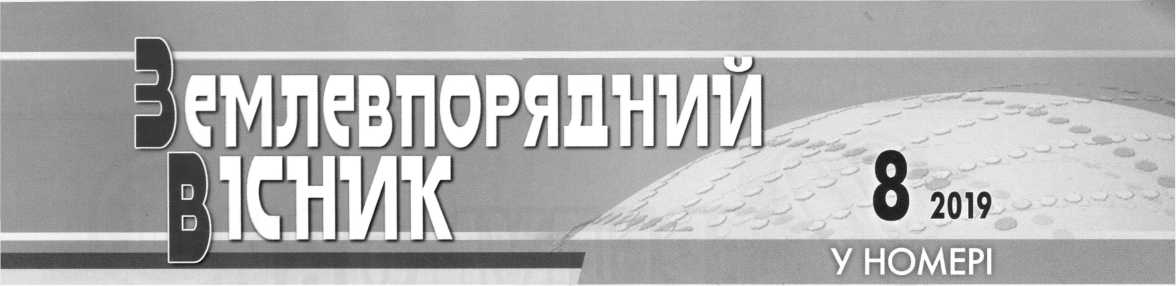 РЕДАКЦІЙНА КОЛЕГІЯДАНИЛЕНКО Анатолій Степанович,професор, академік НААНУ, д. ек. н.,ректор Білоцерківського національного аграрного ун-туДОРОШ Йосип Мирославович,професор, д. ек. н.,директор Інституту землекористування НААН УкраїниЄВСЮКОВ Тарас Олексійович,д. ек. н., декан факультету землевпорядкування Нац. ун-ту біоресурсів і природокористування УкраїниЗІНКОВСЬКА Людмила Миколаївна,директор ТОВ «Земельний вісник України»КУЛІНІЧ Олег Іванович,голова земельного підкомітету Аграрного комітету Верховної Ради України, народний депутат МАРТИН Андрій Геннадійович,д. ек. н., заступник голови ради Асоціації «Земельна спілка України»НОВАКОВСЬКИЙ Леонід Якович,професор, академік НААНУ, д. ек. н.ТОМИЧ Іван Федорович,голова ВГО «Союз учасників сільськогосподарських обслуговуючих кооперативів України»ТРЕТЯК Антон Миколайович,професор, чл.-кор. НААНУ, д. ек. н.,директор Навчально-наукового інституту економікиприродних ресурсів та екології землекористуванняФУРСЕНКО Микола Іванович,голова Всеукраїнської асоціації сільських і селищних рад УкраїниШАРИЙ Григорій Іванович,професор, д. ек. н., зав. кафедри Полтавського національного технічного ун-ту ім. Юрія Кондратюка2 АВТОРИТЕТНА ДУМКАМикола ФЕДОРОВ, Віктор МЕСЕЛЬ-ВЕСЕЛЯКПЕРЕДУМОВИ ЗАПРОВАДЖЕННЯ РИНКОВОГО ОБІГУ ЗЕМЕЛЬ СІЛЬСЬКОГОСПОДАРСЬКОГО ПРИЗНАЧЕННЯ6 ЯКЩО СКАСУВАТИ МОРАТОРІЙ...Віталій ДАНКЕВИЧЧИ ДОПУСКАТИ ІНОЗЕМЦІВ НА УКРАЇНСЬКИЙ РИНОК СІЛЬГОСПЗЕМЕЛЬ?Купівля землі як засіб запобіганнямайбутнім проблемам продовольчого забезпеченняПро обмеження щодо купівлі-продажу земель у різних країнахОбмеження для іноземних інвесторів як шанс для наших фермерівПро парадокси вітчизняного законодавства і реалії концентрації земельЧого чекати українцям?9141922283237ПАНЕЛЬНА ДИСКУСІЯ Володимир ДЕХТЯРЕНКО ДОЛЮ МОРАТОРІЮ ВИРІШЕНО?ЗАКОНОДАВСТВО ПОТРЕБУЄ ВДОСКОНАЛЕННЯПавло КУЛИНИЧОСОБЛИВО ЦІННІ ЗЕМЛІ В ЗАКОНІ І НА ПОЛІ: ЯК ЗАБЕЗПЕЧИТИ ГАРМОНІЮЗЕМЛІ ІСТОРИКО-КУЛЬТУРНОГО ПРИЗНАЧЕННЯВіталій НАЗАРЕНКО«ХРАНИТЕЛІ КУРГАНІВ»:ЗБЕРЕГТИ ТИСЯЧОЛІТНЮ СПАДЩИНУЗЕМЕЛЬНІ АУКЦІОНИ: підсумки липня 201 9 рокуРИНОК ЗЕМЕЛЬ: ЗАРУБІЖНИЙ ДОСВІДЕліна РЕДІХСКІЛЬКИ КОШТУЄ ЗЕМЛЯ
В ПОСТРАДЯНСЬКИХ КРАЇНАХПРАКТИЧНА ЗЕМЕЛЬНА КОНФЕРЕНЦІЯЮрій ПАЛЕХАГЕОІНФОРМАЦІЙНІ СИСТЕМИ -
ВАЖЛИВИЙ ІНСТРУМЕНТ
ДЛЯ УПРАВЛІННЯ ТЕРИТОРІЯМИ ОТГВАШ КОНСУЛЬТАНТУ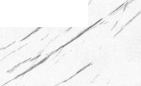 1     Колядинська, Т. Зйомка на місцевості: обирайте найефективніший варіант / Т. Колядинська // Землевпорядний вісник. – 2019. – № 8. – С. 46-48.На чому злетіти над полем. Лазерний сканер нічого не пропустить. Ця модель допомогає управляти територією.2     Назаренко, В. "Хранители курганів": зберегти тисячолітню спадщину / В. Назаренко // Землевпорядний вісник. – 2019. – № 8. – С. 19-21.Землі історико-культурного призначення.3     Палеха, Ю. Геоінформаційні системи - важливий інструмент для управління територіями ОТГ / Ю. Палеха // Землевпорядний вісник. – 2019. – № 8. – С. 32-36.  Практична земельна конференція.4     Редіх, Е. Скільки коштує земля в пострадянських країнах / Е. Редіх // Землевпорядний вісник. – 2019. – № 8. – С. 28-31.Інформація про те, як працює ринок і скільки коштує гектар землі сільськогосподарського призначення в пострадянських країнах.